                                                                         Fundacja Konrada Adenauera w Polsce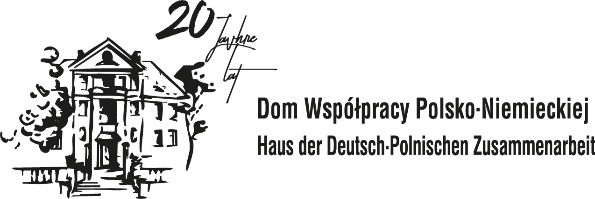 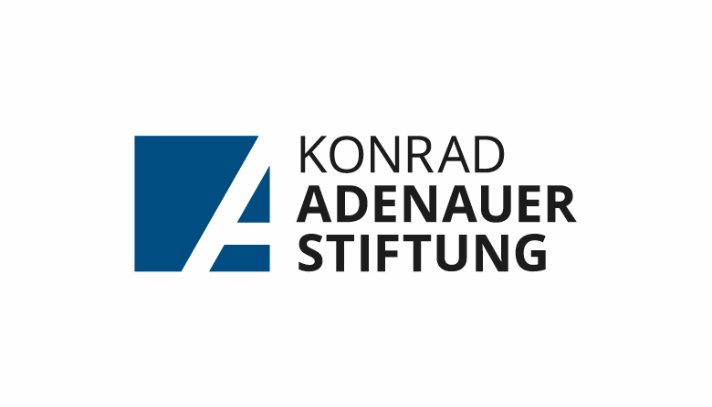 Rozmowy o Europie „Miejsca pamięci: Śląsk“Kamień Śląski, 23 października 2018 r.  
10.30 			Powitanie i wprowadzenie do tematu 			Lucjan DzumlaDyrektor Generalny Domu Współpracy Polsko-Niemieckiej dr Angelika KleinDyrektor Fundacji Konrada Adenauera w Polsce (tbc)10.40 	Debata „Miejsca pamięci: Śląsk“ prof. dr hab. Arkadiusz Stempin, historyk, politolog,
Wyższa Szkoła Europejska im. ks. Tischnera w Krakowiedr Annemarie Franke, KrzyżowaLeszek Jodliński, dyrektor Muzeum Górnośląskiego w BytomiuModeracja: dr hab. Marek Białokur, prof. Uniwersytetu Opolskiego, historyk, Instytut Historii UO12.30 			ZakończeniePoczęstunek oraz dalszy ciąg dyskusji w kuluarach 